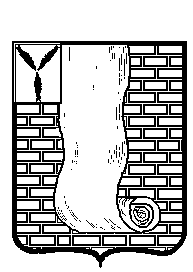 АДМИНИСТРАЦИЯКРАСНОАРМЕЙСКОГО МУНИЦИПАЛЬНОГО РАЙОНА САРАТОВСКОЙ ОБЛАСТИПОСТАНОВЛЕНИЕ                                                                       г.Красноармейск	В соответствии с Уставом Красноармейского муниципального района администрация Красноармейского муниципального района Саратовской области ПОСТАНОВЛЯЕТ:Внести в муниципальную программу «Развитие физической культуры, спорта, туризма и молодежной политики в Красноармейском муниципальном районе на 2021-2030 годы», утвержденную постановлением администрации Красноармейского муниципального района от 28 сентября 2020 года № 567 (с изм. от 15 февраля 2021 г. № 119; от 24 мая 2021 г. № 317; от 2 июня 2021 г. №339; от 22 октября 2021 г. №687; 26 января 2022 г. №67; 16 марта 2022 г. №201) следующие изменения:В Паспорте муниципальной программы строку «Объемы финансового обеспечения муниципальной программы» изложить в новой редакции: « «;В приложении № 4 строку «Основное мероприятие 1.17» «Подготовка проектно- сметной документации для реконструкции (капитального ремонта) МАУ «Стадион «Авангард» изложить в новой редакции: «« 2.Организационно-контрольному отделу администрации Красноармейского муниципального района опубликовать настоящее постановление путем размещения на официальном сайте администрации Красноармейского муниципального района Саратовской области в информационно-телекоммуникационной сети «Интернет» (krasnoarmeysk64.ru);3. Настоящее постановление вступает в силу с даты его официального опубликования (обнародования);4. Контроль за исполнением настоящего постановления возложить на первого заместителя главы администрации Красноармейского муниципального района Наумову Е.В.от28 июля 2022г.№       700от28 июля 2022г.№       700О внесении изменений в муниципальную программу «Развитие физической культуры, спорта, туризма и молодежной политики в Красноармейском муниципальном районе на 2021-2030 годы»Объемы финансового обеспечения муниципальной программыобщий объем финансового обеспечения муниципальной программы 2021-2030гг. составит 57020,293 тыс. рублей, из них:местный бюджет-44075,193 тыс. рублейобластной бюджет-12945,1 тыс. рублей (прогнозно)2021202220232024202520262027202820292030Основное мероприятие 1.17"Подготовка проектно-сметной документации для реконструкции (капитального ремонта) МАУ «Стадион «Авангард»"Администрация Красноармейского муниципального районавсего1500,01114,4430,00,00,00,00,00,00,00,0Основное мероприятие 1.17"Подготовка проектно-сметной документации для реконструкции (капитального ремонта) МАУ «Стадион «Авангард»"Администрация Красноармейского муниципального районаместный бюджет 1500,01114,4430,00,00,00,00,00,00,00,0Основное мероприятие 1.17"Подготовка проектно-сметной документации для реконструкции (капитального ремонта) МАУ «Стадион «Авангард»"Администрация Красноармейского муниципального районаобластной бюджет0,00,00,00,00,00,00,00,00,00,0Глава Красноармейскогомуниципального района                                                                       А.И. Зотов